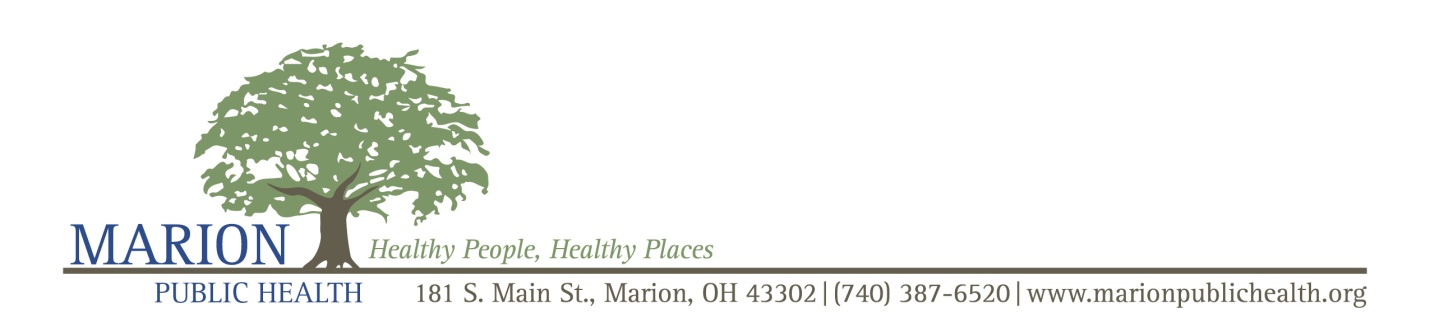 Guide For Obtaining Permit toInstall A Sewage Treatment System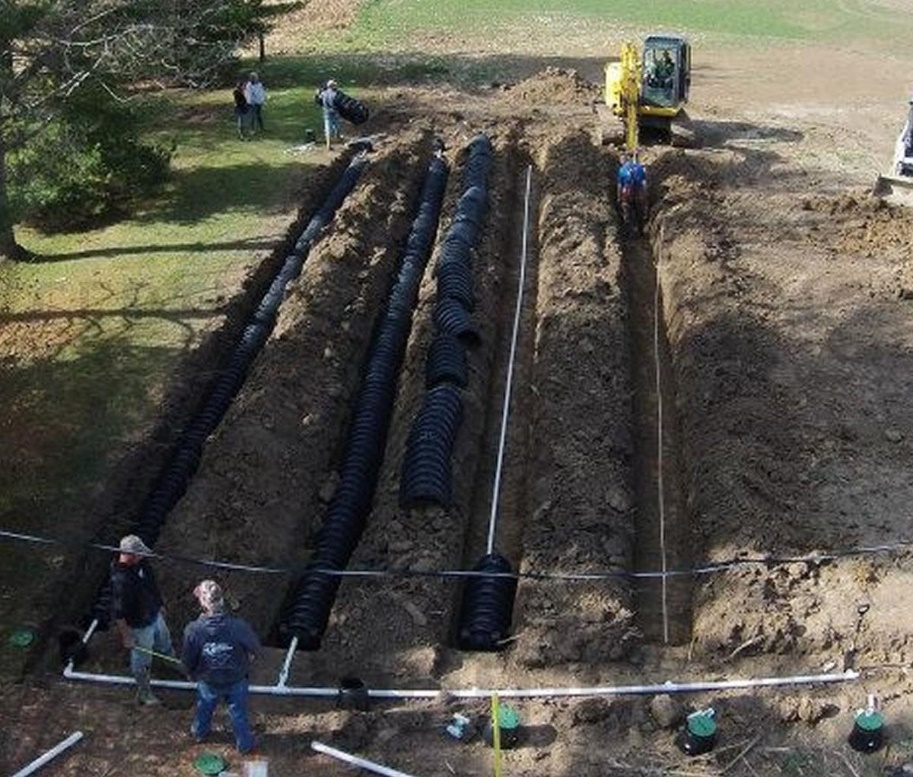 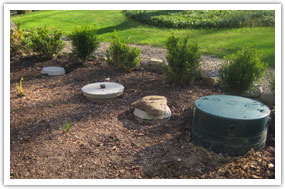 Steps for Obtaining a new/replacement household septic system permit or for a lot splitGet a soils test done using a certified soil scientist. Link to list http://www.marionpublichealth.org/docs/Soil-Scientist-List.pdfFill out site review/lot split application. Link to application http://www.marionpublichealth.org/docs/HSTS-Sewage-Site-Plan.pdfBring in or mail: completed application, paperwork from soil scientist, $250.00 site review fee. (Make sure to check if it is for a lot split also) Marion Public Health 181 S Main St, Marion, Oh 43302Once we receive all info, a sanitarian will visit the site within approximately 1-2 weeks. A letter will be sent approving/denying the site for a new/replacement STS and for a lot split if needed. The site review is good for 5 years as long as site conditions have not changed. ___________________Lot Splits are Done Here___________________________________________________________For new and replacement systems, the next step is to bring in the signed Zoning approval and then have your installer of choice submit a design for the septic system to be installed. (Make sure the designer discusses your options with you). Your installer must be registered with the Health Department. Link to installers  http://www.marionpublichealth.org/docs/HSTS-Installers.pdfPrior to beginning the project, purchase the installation permit for $574.00. Work may not begin until the design drawing has been reviewed and approved and the permit has been purchased. The permit is only good for 12 months. Once the system has been inspected and approved, purchase an Operation Permit for $10.00. The Operation Permit must be renewed annually or every 5 years based on the type of system you have. This can also be paid at the time of the installation permit. Note: A plumbing permit from the Health Department is required for new builds and remodels and must be inspected and approved prior to final approval of the septic system. Please refer to Guide For Obtaining Permit to Install A Sewage Treatment System for additional details.   http://www.marionpublichealth.org/docs/Sewage-Treatment-System-Permit-Guide.pdf Note: Fees are subject to change. Note:  If you are replacing an aerator or septic tank to an off-lot tile (aka-discharging system), you will first need to get a permit from the EPA. Discharging systems have been disapproved since 2007 by the EPA for new lots or existing lots that have room for leach lines. Process for Obtaining Permit to Install a Household Sewage Treatment SystemThe purpose of this document is to guide the homeowner through the proper process or obtaining a new septic system for either a new house/new lot or replacement for an older house. NOTE: If you are splitting a lot from an existing parcel that has a home on the property, then an evaluation needs to be done on both properties. For a single proposed new lot less than 5 acres, a replacement system, and/or newly built systems the following steps need to be followed in order:We need a soil evaluation report on the lot completed by a certified soil scientist using a state provided standard soil evaluation form. This will give us the necessary soil characteristics and the limiting layer information to determine whether the lot is suitable for an on-lot sewage system, and the types of system(s) that may be used. The soil evaluator need the lot boundaries clearly flagged. Complete a site review application (included in packet) and submit with it the applicable fee, and copies of the soil evaluation reports. Have the boundaries of the property clearly flagged. Upon review or the site and information provided, an approval or denial, and recommendation will be issued on types of system that could be installed and the lot’s ability to properly treat sewage. Upon approval, the next step will involve obtaining a design\layout plan completed by a knowledgeable sewage system designer or installer. (Mound systems, NPDES, and newer systems require an engineer or certified installer for the design of the system.)When an existing parcel with a home is to be subdivided to provide a new parcel and is under 5 acres, an evaluation of the existing sewage system and water system needs to be done to ensure that both systems are up to code, and contained in the new proposed lot lines. The following steps are involved:Provide any information on the location and type of sewage system including the tank location and secondary treatment location. (Records are available from our department in most cases when a sewage system was permitted thru our department.) If you do not know where and what you have for a septic system, you will be required to investigate and uncover enough of the system to accurately determine all details.Provide information and location of all water systems and any outside yard hydrants. Flag all proposed lot lines and boundaries.Contact a certified soil scientist to perform the soil evaluation on your new proposed lot and to evaluate a suitable area on your existing lot for a replacement sewage system for the future.To obtain an installation permit, complete the installation permit application and submit applicable fee along with:The complete design/layout plan per chapter 29-09.1A scaled drawing plat with the information outlined in chapter 29-08 (B) must be provided. (Items needed are on contractors checklist) Use the form on following pages and complete with all required information. This will allow us to review your development plan to eliminate any problems and delays during construction. Copy of the zoning permitCopy of legally recorded easement(s), if applicableAny Maintenance and Agreements as required for the service of your new systemThe permit application and layout\design plan will be reviewed by the health department and either approved or denied with recommendations. Normal review time will be one week unless the application and sewage plans are incomplete. Upon installation permit approval, a registered installer must be contracted to perform the installation per the design plan stipulations. (List provided)The designated sewage areas must be protected from any traffic and disturbance until the sewage system is installed. Permits can and will be voided if this step is not followed. This is a common problem found with new builds, to avoid this problem mark off the areas designated during site evaluations for new septic systems and its replacement area by using some form of barrier. Make sure the installer gives a 24 hour notice before installation of any system within the property. This gives time for a final inspection of the system that will be performed by the health department. At the conclusion of the inspection, the installer will/should provide an “as-built” drawing.NOTE: If installing an NPDES system, an operation permit and applicable fee will need to be submitted. This permit may need to be renewed annually based on the type of system installed. In some cases, a service contract will need to be obtained from a qualified service provider to perform routine inspections of the system. A copy of this contract must accompany the Operation Permit application or be submitted within 30 days, or the Operation Permit will be voided. The Health Department will return within the first 12 months of the system installation to ensure that the system is operating properly. A letter will follow shortly giving recommendations if needed. Needed Items For Septic and New LotsItems Needed for a New Lot__________ Soil Report__________ Site Evaluation Form Filled Out Completely__________ Site Evaluation Fee__________ Site EvaluationItems Needed for a New Build__________ Soil Report__________ Site Evaluation Form Filled Out Completely__________ Site Evaluation Fee__________ Site Evaluation__________ Zoning Permit (if applicable)__________ Plan/Design Layout__________ Easements (if applicable)__________ Permit w/ Registered Installer__________ Inspection__________ As-BuiltItems Needed for a Replacement System__________ Soil Report__________ Site Evaluation Form Filled Out Completely__________ Site Evaluation Fee__________ Site Evaluation__________ Plan/Design Layout__________ Easements (if applicable)__________ Permit w/ Registered Installer__________ Inspection__________ As-BuiltItems Needed for an Alteration__________ Site Evaluation Fee__________ Site Evaluation/Inspection__________ Plan/Design Layout	__________ Easements (if applicable)__________ Permit w/ Registered Installer__________ Inspection__________ As-Built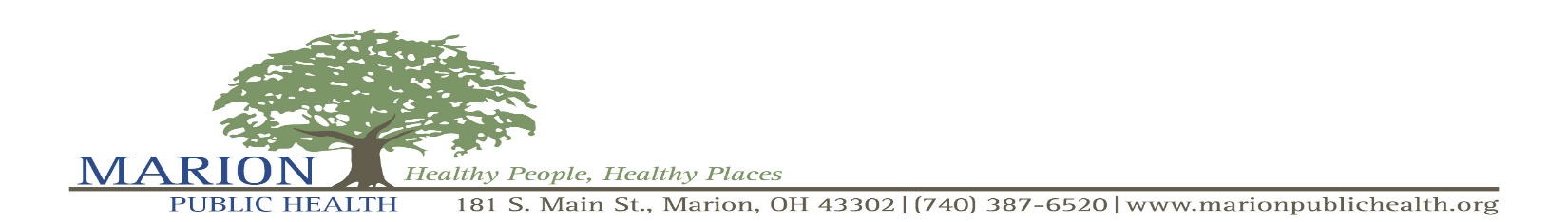 Please Type or Print in Ballpoint Pen:**NOTE:  If 5 acres or more, a site evaluation is not required if only doing a lot split.INSTRUCTIONS FOR PREPARATION OF ARESIDENTIAL SITE PLANSite plan must be current, drawn to scale on 8 ½ x 11 paper, and show all property lines. If unable to draw to scale, property lines must still be shown noting actual dimensions or total acreage.Failure to include all of the items listed below may delay the review necessary to obtain a permit.ITEMS THAT MUST BE SHOWN ON YOUR SITE PLAN:  1. NORTH ARROW.  2. SCALE OF DRAWING. One square = ________ feet.  3. STREET NAME accessing the parcel.  4.  PROPERTY LINES  DIMENSIONS – existing and proposed.  5. DRIVEWAYS  ROADS – existing and proposed.  6. EXISTING  PROPOSED STRUCTURES - label as “Proposed” and “Existing”. Include	   dimensions and distance to all property lines and other structures. 7. UTILITY LINES  EASEMENTS.  8. GEOGRAPHIC FEATURES – ground slope and direction of slope, escarpments, streams,	   ponds, or other drainage ways.  9. WELLS – existing and proposed on this parcel and adjacent parcels within 100 	feet.  10. FENCES, RETAINING WALLS, OTHER HARDSCAPES – location of existing and/or proposed.  11.  SPLITS (if applicable) – shown by dotted lines, with parcels labeled as	    “Parcel 1”, “Parcel 2”, etc.  12. SEPTIC SYSTEM and REPLACEMENT AREA – existing and proposed. Show existing septic	    tank, drain field lines and distance from structure(s).  13. CHANGESIN GRADE - CUTS/FILLS – show existing and proposed.  14. ELEVATIONS – at lot corners or construction area and at corners of building 	site.Additional information, such as patio slabs, walkways, roof overhangs, etc., may be required for the issuance of your permit.SITE PLAN FOR PROPOSED RESIDENTIAL DEVELOPMENT 		Property Owner(s) Name:_________________________________________________________________________ Phone: _____________________________Site Address:________________________________________________________________ City:__________________________ Zip_____________________USE THE FOLLOWING PAGE TO DRAW YOUR SITE PLAN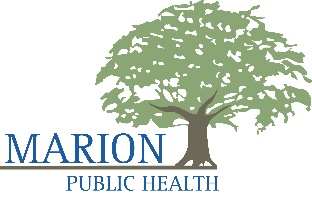 SITE PLAN MUST SHOW  PROPERTY LINES  DIMENSIONSDrawn to Scale: 1 square = ________Feet Not Drawn to Scale: Total Acres________________. . . . . . . . . . . . . . . . . . . . . . . . . . . . . . . . . . . . . . . . . . . .. . . . . . . . . . . . . . . . . . . . . . . . . . . . . . . . . . . . . . . . . . . .. . . . . . . . . . . . . . . . . . . . . . . . . . . . . . . . . . . . . . . . . . . .. . . . . . . . . . . . . . . . . . . . . . . . . . . . . . . . . . . . . . . . . . . .. . . . . . . . . . . . . . . . . . . . . . . . . . . . . . . . . . . . . . . . . . . .. . . . . . . . . . . . . . . . . . . . . . . . . . . . . . . . . . . . . . . . . . . .. . . . . . . . . . . . . . . . . . . . . . . . . . . . . . . . . . . . . . . . . . . .. . . . . . . . . . . . . . . . . . . . . . . . . . . . . . . . . . . . . . . . . . . .. . . . . . . . . . . . . . . . . . . . . . . . . . . . . . . . . . . . . . . . . . . .. . . . . . . . . . . . . . . . . . . . . . . . . . . . . . . . . . . . . . . . . . . .. . . . . . . . . . . . . . . . . . . . . . . . . . . . . . . . . . . . . . . . . . . .. . . . . . . . . . . . . . . . . . . . . . . . . . . . . . . . . . . . . . . . . . . .. . . . . . . . . . . . . . . . . . . . . . . . . . . . . . . . . . . . . . . . . . . .. . . . . . . . . . . . . . . . . . . . . . . . . . . . . . . . . . . . . . . . . . . .. . . . . . . . . . . . . . . . . . . . . . . . . . . . . . . . . . . . . . . . . . . .. . . . . . . . . . . . . . . . . . . . . . . . . . . . . . . . . . . . . . . . . . . . . . . . . . . . . . . . . . . . . . . . . . . . . . . . . . . . . . . . . . . . . . . . . . . . . . . . . . . . . . . . . . . . . . . . . . . . . . . . . . . . . . . . . . . . . . . . . . . . . . . . . . . . . . . . . . . . . . . . . . . . . . . . . . . . . . . . . . . . . . . . . . . . . . . . . . . . . . . . . . . . . . . . . . . . . . . . . . . . . . . . . . . . . . . . . . . . . . . . . . . . . . . . . . . . . . . . . . . . . . . . . . . . . . . . . . . . . . . . . . . . . . . . . . . . . . . . . . . . . . . . . . . . . . . . . . . . . . . . . . . . . . . . . . . . . . . . . . . . . . . . . . . . . . . . . . . . . . . . . . . . . . . . . . . . . . . . . . . . . . . . . . . . . . . . . . . .. . . . . . . . . . . . . . . . . . . . . . . . . . . . . . . . . . . . . . . . . . . .. . . . . . . . . . . . . . . . . . . . . . . . . . . . . . . . . . . . . . . . . . . .. . . . . . . . . . . . . . . . . . . . . . . . . . . . . . . . . . . . . . . . . . . .. . . . . . . . . . . . . . . . . . . . . . . . . . . . . . . . . . . . . . . . . . . .. . . . . . . . . . . . . . . . . . . . . . . . . . . . . . . . . . . . . . . . . . . .. . . . . . . . . . . . . . . . . . . . . . . . . . . . . . . . . . . . . . . . . . . .. . . . . . . . . . . . . . . . . . . . . . . . . . . . . . . . . . . . . . . . . . . .. . . . . . . . . . . . . . . . . . . . . . . . . . . . . . . . . . . . . . . . . . . .. . . . . . . . . . . . . . . . . . . . . . . . . . . . . . . . . . . . . . . . . . . .. . . . . . . . . . . . . . . . . . . . . . . . . . . . . . . . . . . . . . . . . . . .. . . . . . . . . . . . . . . . . . . . . . . . . . . . . . . . . . . . . . . . . . . .. . . . . . . . . . . . . . . . . . . . . . . . . . . . . . . . . . . . . . . . . . . .. . . . . . . . . . . . . . . . . . . . . . . . . . . . . . . . . . . . . . . . . . . .. . . . . . . . . . . . . . . . . . . . . . . . . . . . . . . . . . . . . . . . . . . .. . . . . . . . . . . . . . . . . . . . . . . . . . . . . . . . . . . . . . . . . . . .. . . . . . . . . . . . . . . . . . . . . . . . . . . . . . . . . . . . . . . . . . . .. . . . . . . . . . . . . . . . . . . . . . . . . . . . . . . . . . . . . . . . . . . .. . . . . . . . . . . . . . . . . . . . . . . . . . . . . . . . . . . . . . . . . . . .. . . . . . . . . . . . . . . . . . . . . . . . . . . . . . . . . . . . . . . . . . . .. . . . . . . . . . . . . . . . . . . . . . . . . . . . . . . . . . . . . . . . . . . .. . . . . . . . . . . . . . . . . . . . . . . . . . . . . . . . . . . . . . . . . . . .I certify that the above information is accurate to the best of my knowledge. I AM THE [ ] Owner or [ ] Authorized AgentMy telephone number is: ___________________________________________ NAME (please print): ________________________________________________Applicant’s Signature: ____________________________________________________________________________Date: ________________________________Applicant’s Mailing Address:___________________________________________________________________________________________________________City:___________________________________________________________________________________ Zip: ________________________________________....................................................................................................................................................................................................................................................................FOR OFFICE USE ONLYPLAN APPROVED BY:________________________________________________________________________________Date:_____________________Return this form to the Marion Public HealthAPPLICANTS NAME:	APPLICANTS ADDRESS: ______________________________________ , __________________                                                                  (Street)	         (City)___________________        _____________________________________	      (Zip code)                                               (Telephone):The above applicant is requesting a Site Evaluation / Permits for well / septic system(s) in the township of _________________________________________________________________
at the following location: __________________________________________________________ZONING INSPECTOR ONLYDoes this site meet current minimum code standards of your township?     YES       NO
If not, please explain: __________________________________________________________________________________________________________________________________________Is there a need for a Zoning Variance?      YES        NOIf YES, no further action will be taken by the Health Department until notification of approved variance.Any special environmental conditions at this site which the Health Dept. should be aware of?            YES        NO    If yes, please explain:_________________________________________________Signed: ___________________________________ :_____________________No construction of any kind is allowed prior to obtaining all necessary Marion Public Health permits (Sewage and/or Water). Failure to follow this procedure will result in a 25% penalty on all permits except plumbing. Construction prior to permit issuance may negate our ability to issue a permit.OPERATION PERMITI, the undersigned, agree to abide by all rules and regulations regarding the installation and operation of a household sewage disposal system (HSTS), which include but are not limited to the following:The owner must provide proof to the Board of Health that a maintenance service agreement has been obtained with an authorized manufacturer’s representative after the initial two year service period provided by the manufacturer for any system with mechanical components. For non-mechanical systems that do not require a service agreement, pumping and service records must be submitted to the Health Department by the homeowner at least every 5 years. Operation Permits Expire Annually for Mechanical Systems and every 5 years for Non Mechanical SystemsAllow access to the property so Health District staff may perform HSTS operation inspections as needed, with an understanding that an annual operation inspection fee will be charged if the homeowner does not provide evidence of inspection by a registered service provider within the time frame of the Operation Permit, as well as re-inspection fees if the system is found to be operating improperly and re-inspections are needed to assure compliance with proper operating requirements.For NPDES discharging systems, contract with a registered service provider to take samples to determine level of treatment, effluent quality, and other parameters required by the household general NPDES permit at a minimum of once per year and provide service records when those results reach the OEPA action limits. Must provide sample results to Marion Public Health. Owner / Operator will be required to reimburse the Health District for the cost of sampling if the owner/operator does not provide annual sampling results. System shall be maintained as designed and annual inspections and maintenance shall be done by an authorized registered service provider for mechanical systems. Annual inspections shall include all minimum maintenance requirements as set by the manufacturer and/or Marion Public Health.		I further understand that I must disclose the nature of this septic system on a Residential Property   Disclosure Form when I sell this property to a new buyer and that the new buyer will be required to ensure the same maintenance, inspections and testing requirements of this Operation Permit.	      ___________________________________			________________________________	      Signature of Owner/Operator					Date      ____________________________________________________________________________________      Address of HSTS Revised 12/17Contractors ChecklistThe following items must be turned in before applying for any permit. The following information will be stored in the file and will be used during the inspection. Please, keep a copy of the site plan for you records as you will use this to make corrections as you install and will be turned into the health department following installation. Include any change made during the installation of the system, if needed, otherwise write-in as-built on the form and turn in. Layout/Design Plan________ To-scale Drawing________ Primary and Secondary STS areas________ Elevations from header lines to end lines for both primary and secondary fields________ Size of Septic Tank or Aerator________ Spec Sheet of Septic Tank or Aerator________ Well location if known at the time________ Effluent filter________ Distribution box detail (showing layout of each leach line into distribution			     box)________ Elevations from house to tank with proposed sewer line hook up and				     elevations from tank to D-box________ Gradient\Interceptor drain discharge point (if to a tile: show elevations, 				     direction of flow and inspection port, if daylight: show animal guard)________ Trench Depths________ Trench Lengths________ Trench and Drain Separation Distances________ Isolation Distances________ Gravel size or non-gravel products being used plus the spec sheets________ Lift Station size and spec (if needed) ________ Owner name________ Address________ Number of Bedrooms________ Homeowner Signed Operation and Maintenance Agreement FormOnce design plan has been turned in, apply for a permit and the information will be reviewed before being approved. Once approved, the installation can go forward. Contact the Marion Public Health for an inspection before covering any part of the septic system. Once the ok to cover has been given, go ahead and cover the septic system with the approved material and turn in the as-built drawing within 30 days of completion. 2018 FEE SCHEDULEMarion Public Health is providing these lists as a convenience and does not endorse or recommend any particular business.Site/Soil EvaluatorsSewage Treatment System Designers2018 Application   for   Site   Review for Household   Sewage   Treatment   System   (HSTS)Proposed system to serve:  Single family dwelling                 Two family dwelling                 Three family dwelling                      Vacation, rental cabin        Bed and Breakfast as defined in  ORC 3717.42 (B)(2)                         Privy                                                   Holding Tank  Private home as defined in  ORC 3717.42 (B)(13)          Government regulated residential facility as defined in ORC 3717.42(B)(4)                 Proposed system type:           New                  Replacement                    Alteration          Lot Split (less than 5 acres)Owner / ApplicantOwner / ApplicantOwner / ApplicantOwner / ApplicantPhone #                                                             Email:Phone #                                                             Email:Phone #                                                             Email:Mailing AddressMailing AddressMailing AddressMailing AddressMailing AddressMailing AddressMailing AddressCityCityStateStateStateStateZip CodeLocation of Property:Location of Property:Location of Property:Location of Property:Location of Property:Location of Property:Location of Property:Street Address of Property, if applicable:Street Address of Property, if applicable:Street Address of Property, if applicable:Street Address of Property, if applicable:Street Address of Property, if applicable:Street Address of Property, if applicable:Street Address of Property, if applicable:CityZip CodeZip CodeTownshipTownshipParcel #Parcel #Size of existing/proposed building lot:Acres:Frontage: Depth:    The following accompanying documents are required for consideration for site review; Must submit payment with application:The following accompanying documents are required for consideration for site review; Must submit payment with application:The following accompanying documents are required for consideration for site review; Must submit payment with application:The following accompanying documents are required for consideration for site review; Must submit payment with application:The following accompanying documents are required for consideration for site review; Must submit payment with application:1.Site and soil evaluation form completed by a certified soil scientist as outlined in OAC 3701-29-07 (D) & 29-08.Site and soil evaluation form completed by a certified soil scientist as outlined in OAC 3701-29-07 (D) & 29-08.Site and soil evaluation form completed by a certified soil scientist as outlined in OAC 3701-29-07 (D) & 29-08.2.Scaled site drawing as outlined in OAC 3701-29-07 (E) & & 29-08.Scaled site drawing as outlined in OAC 3701-29-07 (E) & & 29-08.Scaled site drawing as outlined in OAC 3701-29-07 (E) & & 29-08.3.Layout or design plan as outlined in OAC 3701-29-10 (C). Layout or design plan as outlined in OAC 3701-29-10 (C). Layout or design plan as outlined in OAC 3701-29-10 (C). Before the site review can be scheduled, the following must be done by the applicant:       1. All property lines must be clearly marked, and       2. Primary and secondary sewage areas must be clearly marked and protected from disturbance.I, the undersigned, hereby certify that the above information, and that included in the accompanying documents is correct and truthful.  I also understand that any deviation from the above may nullify approval of this site for a permit to install.  I understand that this site review is not a permit to install.  A separate permit will be required for installation, upon site approval. This site review will expire five years after the approval date.Before the site review can be scheduled, the following must be done by the applicant:       1. All property lines must be clearly marked, and       2. Primary and secondary sewage areas must be clearly marked and protected from disturbance.I, the undersigned, hereby certify that the above information, and that included in the accompanying documents is correct and truthful.  I also understand that any deviation from the above may nullify approval of this site for a permit to install.  I understand that this site review is not a permit to install.  A separate permit will be required for installation, upon site approval. This site review will expire five years after the approval date.Before the site review can be scheduled, the following must be done by the applicant:       1. All property lines must be clearly marked, and       2. Primary and secondary sewage areas must be clearly marked and protected from disturbance.I, the undersigned, hereby certify that the above information, and that included in the accompanying documents is correct and truthful.  I also understand that any deviation from the above may nullify approval of this site for a permit to install.  I understand that this site review is not a permit to install.  A separate permit will be required for installation, upon site approval. This site review will expire five years after the approval date.Before the site review can be scheduled, the following must be done by the applicant:       1. All property lines must be clearly marked, and       2. Primary and secondary sewage areas must be clearly marked and protected from disturbance.I, the undersigned, hereby certify that the above information, and that included in the accompanying documents is correct and truthful.  I also understand that any deviation from the above may nullify approval of this site for a permit to install.  I understand that this site review is not a permit to install.  A separate permit will be required for installation, upon site approval. This site review will expire five years after the approval date.Before the site review can be scheduled, the following must be done by the applicant:       1. All property lines must be clearly marked, and       2. Primary and secondary sewage areas must be clearly marked and protected from disturbance.I, the undersigned, hereby certify that the above information, and that included in the accompanying documents is correct and truthful.  I also understand that any deviation from the above may nullify approval of this site for a permit to install.  I understand that this site review is not a permit to install.  A separate permit will be required for installation, upon site approval. This site review will expire five years after the approval date.Owner / Applicant SignatureOwner / Applicant SignatureOwner / Applicant SignatureDate* Site and soil evaluation may be waived by our department for replacement of existing systems, if it is determined that there is not sufficient area for an on-lot replacement system. NPDES permit is required.* Site and soil evaluation may be waived by our department for replacement of existing systems, if it is determined that there is not sufficient area for an on-lot replacement system. NPDES permit is required.* Site and soil evaluation may be waived by our department for replacement of existing systems, if it is determined that there is not sufficient area for an on-lot replacement system. NPDES permit is required.* Site and soil evaluation may be waived by our department for replacement of existing systems, if it is determined that there is not sufficient area for an on-lot replacement system. NPDES permit is required.* Site and soil evaluation may be waived by our department for replacement of existing systems, if it is determined that there is not sufficient area for an on-lot replacement system. NPDES permit is required.* Site and soil evaluation may be waived by our department for replacement of existing systems, if it is determined that there is not sufficient area for an on-lot replacement system. NPDES permit is required.* Site and soil evaluation may be waived by our department for replacement of existing systems, if it is determined that there is not sufficient area for an on-lot replacement system. NPDES permit is required.* Site and soil evaluation may be waived by our department for replacement of existing systems, if it is determined that there is not sufficient area for an on-lot replacement system. NPDES permit is required.* Site and soil evaluation may be waived by our department for replacement of existing systems, if it is determined that there is not sufficient area for an on-lot replacement system. NPDES permit is required.* Site and soil evaluation may be waived by our department for replacement of existing systems, if it is determined that there is not sufficient area for an on-lot replacement system. NPDES permit is required.* Site and soil evaluation may be waived by our department for replacement of existing systems, if it is determined that there is not sufficient area for an on-lot replacement system. NPDES permit is required.* Site and soil evaluation may be waived by our department for replacement of existing systems, if it is determined that there is not sufficient area for an on-lot replacement system. NPDES permit is required.* Site and soil evaluation may be waived by our department for replacement of existing systems, if it is determined that there is not sufficient area for an on-lot replacement system. NPDES permit is required.* Site and soil evaluation may be waived by our department for replacement of existing systems, if it is determined that there is not sufficient area for an on-lot replacement system. NPDES permit is required.* Site and soil evaluation may be waived by our department for replacement of existing systems, if it is determined that there is not sufficient area for an on-lot replacement system. NPDES permit is required.Health Department Use OnlyHealth Department Use OnlyHealth Department Use OnlyHealth Department Use OnlyHealth Department Use OnlyHealth Department Use OnlyHealth Department Use OnlyHealth Department Use OnlyHealth Department Use OnlyHealth Department Use OnlyHealth Department Use OnlyHealth Department Use OnlyHealth Department Use OnlyHealth Department Use OnlyHealth Department Use OnlyFee:  $ 250.00    Receipt # Site ID #Site ID #Site meets requirements set forth in OAC 3701-29-07 & 29-08?Site meets requirements set forth in OAC 3701-29-07 & 29-08?Site meets requirements set forth in OAC 3701-29-07 & 29-08?Site meets requirements set forth in OAC 3701-29-07 & 29-08?Site meets requirements set forth in OAC 3701-29-07 & 29-08?YesYesYesYesNoNoNoDesign plan / layout plan meets requirements set forth in OAC 3701-29-10?Design plan / layout plan meets requirements set forth in OAC 3701-29-10?Design plan / layout plan meets requirements set forth in OAC 3701-29-10?Design plan / layout plan meets requirements set forth in OAC 3701-29-10?Design plan / layout plan meets requirements set forth in OAC 3701-29-10?Design plan / layout plan meets requirements set forth in OAC 3701-29-10?Design plan / layout plan meets requirements set forth in OAC 3701-29-10?Design plan / layout plan meets requirements set forth in OAC 3701-29-10?Design plan / layout plan meets requirements set forth in OAC 3701-29-10?YesYesYesNoDate of Health Department site review inspection:Date of Health Department site review inspection:Date of Health Department site review inspection:Date of Health Department site review inspection:Attach worksheetsAttach worksheetsAttach worksheetsAttach worksheetsAttach worksheetsAttach worksheetsAttach worksheetsAttach worksheetsAttach worksheetsDate of approval / denial		ReviewerHOUSEHOLD SEWAGE PROGRAMHOUSEHOLD SEWAGE PROGRAMHOUSEHOLD SEWAGE PROGRAMHOUSEHOLD SEWAGE PROGRAMHOUSEHOLD SEWAGE PROGRAMORC 3718.06 / OAC 3701-29-05ORC 3718.06 / OAC 3701-29-05ORC 3718.06 / OAC 3701-29-05ORC 3718.06 / OAC 3701-29-05ORC 3718.06 / OAC 3701-29-05Sewage
PermitsLocal FeeState FeeTotal FeeNew install or Replacement of HSTS and GWRS (2,3,4)$500.00$74.00$574.00Alteration of HSTS and GWRS (2,3,4)$400.00$35.00$435.00Site Review Application (New Lot, Replacement, Lot Split)$250.00$250.00$250.00Operation and Maintenance Permit (based on complexity and length of time)$10.00$10.00$10.00ORC 3718.02 Fee (incremental repair plan inspection and/or compliance inspection)$60.00 per inspection$60.00 per inspection$60.00 per inspectionSTS/GWRS Abandonment Permit$125.00$125.00$125.00Application for Variance$100.00$100.00$100.00Collect/Examine Effluent Samples$75.00 + Additional Lab Fees$75.00 + Additional Lab Fees$75.00 + Additional Lab FeesLand Application of Septage (includes Site Review, Evaluation, Approval/Disapproval)$200.00$200.00$200.00Review of Subdivision or Lot(s) according to 3701-29-08$500.00$500.00$500.00Type 1 GWRS(Gray Water Recycling System) Permit$500.00$500.00$500.00Alteration of Type 1 GWRS$400.00$400.00$400.00Miscellaneous ChargesReal Estate/Sewage System Report$375 + Lab Fees$375 + Lab Fees$375 + Lab FeesSewage Treatment Systems Contractor Exam Fee$100.00$100.00$100.00Registration Installers$200.00$200.00$200.00Service Provider$200.00$200.00$200.00Septage Haulers- Base Fee$100.00$100.00$100.00      - Vehicle Permit $25.00$25.00$25.00Note: A penalty of 25% of the registration fee will be applied to applications received after the due date for each service provider category and for applications received after the start of project. ( ORC 3709.09 (D))Note: A penalty of 25% of the registration fee will be applied to applications received after the due date for each service provider category and for applications received after the start of project. ( ORC 3709.09 (D))Note: A penalty of 25% of the registration fee will be applied to applications received after the due date for each service provider category and for applications received after the start of project. ( ORC 3709.09 (D))Note: A penalty of 25% of the registration fee will be applied to applications received after the due date for each service provider category and for applications received after the start of project. ( ORC 3709.09 (D))Note: A penalty of 25% of the registration fee will be applied to applications received after the due date for each service provider category and for applications received after the start of project. ( ORC 3709.09 (D))BUSINESS NAME / PHONE / CONTACTADDRESSACCURATE ONSITE1-419-651-1490ANDY HILLP.O. BOX 1653WOOSTER, OH 44691SOIL & SITE LLC1-419-718-4301STEVE ROSSSHAWN MCGEE. BILL PETRUZZI3344 TOWNSHIP RD 26CARDINGTON, OH 43315SOIL AND ENVIRONMENTAL CONSULTING SERVICES 1-614-579-1164STEVEN MILLER, CPSSC1974 N. 3 BS AND K ROAD SUNBURY, OH 43074SOIL CONSULTANT, MAPES SOILS INVESTIGATIONS 1-740-548-6788REX D. MAPES41 HIGHMEADOWS CIRCLE POWELL, OH 43065TORNES SOIL INVESTIGATIONS, LTD 1-740-965-3254LARRY TORNES811 SR 61 NSUNBURY, OH 43074BUSINESS NAME / PHONEADDRESSACCURATE ONSITE1-740-419-6510PO BOX 1653WOOSTER, OH 44691GENE SMITHBERGER P.E.1-740-389-3454470 MARION CARDINGTON RD E MARION, OH 43302HULL AND ASSOCIATE INC1-419-385-20183401 GLENDALE AVENUE SUITE 300 TOLEDO, OH 43614ROGER DIETRICH1-740-223-4130222 W CENTER ST MARION, OH 43302